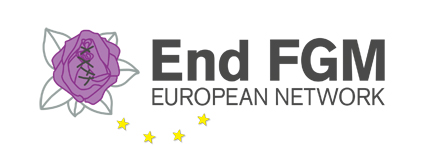 Application formSenior Project OfficerEnd FGM European NetworkCLOSING DATE: 7th JANUARY 2024 – 23.59 (CET)Part A: General Information1. General information:Part B Motivation and competences:ENDHow to applyPlease send your CV and completed application form to awidegren@endfgm.eu  Please mention “Application Senior Project Officer” in the subject lineClosing date: 7th of JANUARY 11:59pm CETName:Address:Telephone:Email address:Nationality: Do you have the right to work in Belgium? 1. 	What motivates you to apply for this position? (300 words)2.   How do your competencies and skills fit the profile of the call? (300 words)3.      Can you please outline what EU projects you have managed before and which achievement you are most proud of? (300 words)4. 	Can you please outline what experience you have in grant application writing? (200 words)5.     What do you think are the 2 main opportunities and 2 main challenges for the European movement to End FGM? (500 words)6.     Please provide your gross monthly salary expectation6.     Please provide 2 references – state how you know one another. Note: We would only contact references after a successful interview.